PREFEITURA DA CIDADE DE CABO FRIO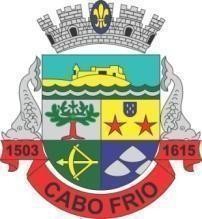 Secretaria Municipal de CulturaANEXO IVAUTORIZAÇÃO DE USO DE DIREITOS AUTORAIS DE TERCEIROSEu, (INSERIR NOME COMPLETO DO ARTISTA), RG nº	, CPF nº	,domiciliado   no   endereço	,   bairro	, CEP 	, município de Cabo Frio/RJ, autorizo o uso da(s) obra(s) de minha titularidade (INSERIR NOME DA OBRA ARTÍSTICA) para o projeto (INSERIR NOME DO PROJETO CULTURAL) de autoria de (INSERIR RAZÃO SOCIAL DO PROPONENTE), CNPJ/CPFn°	, projeto este inscrito no Edital Prêmio Cultura Viva Nas Periferias, da Secretaria de Cultura de Cabo Frio. Por meio deste instrumento declaro a cessão dos direitos patrimoniais da obra à Administração Pública, que poderá reproduzir o seu conteúdo no todo ou em parte, em quaisquer meios, pelo período de 02 (dois) anos.Estou ciente da responsabilidade única e exclusiva a minha pessoa, para todos os fins de direito perante as leis vigentes, incluindo a veracidade do autorizado.Cabo Frio ,	de	de	.Assinatura do Autor (Reconhecida em Cartório)OBRIGATÓRIO RECONHECIMENTO DE FIRMA (Conforme dispositivos contidos na Lei Federal n.º 9.610/98, as propostas de utilização de qualquer obra de titularidade de terceiros, independentemente de sua natureza, depende de prévia e expressa autorização, com firma reconhecida, do autor ou dos detentores dos direitos autorais, a qual deverá ser juntada ao projeto no ato da retirada da Certidão de Enquadramento. Estando o autor falecido, deverá ser comprovada pelo proponente a qualidade de detentor dos direitos autorais da pessoa física ou jurídica que autorizar a utilização)